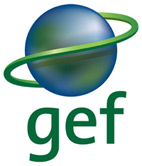 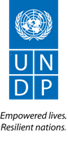                                         Annual Project Report YYYYI. Executive Summary(one page maximum)A concise brief on the progress towards the Project key deliverables, and outputs (project output is the same as CPAP output), related to Country Programme Outcome and SP Output and Outcome during the reporting period. The section should also include key results related to the capacity development, gender equality (marker), environment and social safeguard, partnership, South-South and Triangular Cooperation efforts, implementation issues/challenges and the main lessons learnt. II. Implementation ProgressProgress toward Development Objective:For each indicator, the Project Manager should enter the cumulative progress since project start directly into the box in the far right column. Key outputs delivered during reporting period:III. Project Implementation ChallengesPlease identify and analyse project critical risks and project issues that:1) had an impact on project deliverables (quality, schedule) during the reporting period, or 2) were newly identified during the reporting period and are being addressed by the project (in the case of risks, describe project prosed means to mitigate their effects or decrease the likelihood of impact in the future, and in the case of issues, how to resolve them).   a. Updated project risks and actionsb. Updated project issues and actionsExplain the main implementation issues encountered in the course of implementation during the year and the proposed actions to solve the issues.IV. AnnexesMeetings/workshops minutes/reports, Knowledge products, Lessons Learnt, Gender analysis, etc.Project title:  Integrating global environmental priorities into national policies and programmesProject title:  Integrating global environmental priorities into national policies and programmesProject title:  Integrating global environmental priorities into national policies and programmesProject title:  Integrating global environmental priorities into national policies and programmesProject title:  Integrating global environmental priorities into national policies and programmesProject title:  Integrating global environmental priorities into national policies and programmesCountry:  KiribatiImplementing Partner:  Environment and Conservation Division (ECD), Ministry of Environment, Lands and Agriculture Development (MELAD)Implementing Partner:  Environment and Conservation Division (ECD), Ministry of Environment, Lands and Agriculture Development (MELAD)Implementing Partner:  Environment and Conservation Division (ECD), Ministry of Environment, Lands and Agriculture Development (MELAD)Management Arrangements: NIMManagement Arrangements: NIMAtlas Project ID/Award ID number:  00083621Atlas Project ID/Award ID number:  00083621Atlas Project ID/Award ID number:  00083621Atlas Output ID/Project ID number:  00092010Atlas Output ID/Project ID number:  00092010Atlas Output ID/Project ID number:  00092010UNDP-GEF PIMS ID number:  4936UNDP-GEF PIMS ID number:  4936UNDP-GEF PIMS ID number:  4936GEF ID number: 5130GEF ID number: 5130GEF ID number: 5130Project start date (= ProDoc signature date): 5-Mar-2015Project start date (= ProDoc signature date): 5-Mar-2015Project start date (= ProDoc signature date): 5-Mar-2015Original Planned project closing date:  5-Mar-2018Original Planned project closing date:  5-Mar-2018Original Planned project closing date:  5-Mar-2018Project start date (= ProDoc signature date): 5-Mar-2015Project start date (= ProDoc signature date): 5-Mar-2015Project start date (= ProDoc signature date): 5-Mar-2015Revised project closing date: Revised project closing date: Revised project closing date: Financing Plan & ExpendituresFinancing Plan & ExpendituresFinancing Plan & ExpendituresFinancing Plan & ExpendituresFinancing Plan & ExpendituresFinancing Plan & ExpendituresTotal GEF Grant (U$S): 500,000Total GEF Grant (U$S): 500,000Total GEF Grant (U$S): 500,000Total Co-financing (as planned in CEO endorsement request) (U$S): 530,000Total Co-financing (as planned in CEO endorsement request) (U$S): 530,000Total Co-financing (as planned in CEO endorsement request) (U$S): 530,000GEF Grant Disbursed as of DD/MM (U$S):GEF Grant Disbursed as of DD/MM (U$S):GEF Grant Disbursed as of DD/MM (U$S):GEF Grant Annual Expenditures (U$S):GEF Grant Annual Expenditures (U$S):GEF Grant Annual Expenditures (U$S):Project Contacts and LinksProject Contacts and LinksProject Contacts and LinksProject Contacts and LinksProject Contacts and LinksProject Contacts and LinksPartnerPartnerContact NameContact NameContact NameEmail AddressProject Coordinator / ManagerProject Coordinator / ManagerUNDP Country Office Programme OfficerUNDP Country Office Programme OfficerProject Implementing PartnerProject Implementing PartnerGEF Operational Focal PointGEF Operational Focal PointOther PartnersOther PartnersUNDP Technical AdviserUNDP Technical AdviserMr. Tom Twining-WardMr. Tom Twining-WardMr. Tom Twining-Wardtom.twining-ward@undp.orgUNDP Programme AssociateUNDP Programme AssociateMs. Eva HuttovaMs. Eva HuttovaMs. Eva Huttovaeva.huttova@undp.orgProject website, etc.Project website, etc.Links to media coverageLinks to media coverageBrief project summary:  Brief project summary:  Brief project summary:  Brief project summary:  Brief project summary:  Brief project summary:  This project is in line with the GEF-5 CCCD Programme Frameworks two (2) and five (5), which calls for countries (2) to generate, access and use information and knowledge and (5) to enhance capacities to monitor and evaluate environmental impacts and trends. It is a direct response to national priorities identified through the NCSA conducted in 2007-2011 and reiterated in the recently approved Kiribati Integrated Environment Policy (KIEP) and the soon-to-be approved Kiribati Joint Implementation Plan for Climate Change and Disaster Risk Management (KJIP). Through a learning-by-doing process, this project will harmonize existing environmental information systems, and integrate internationally accepted measurement standards and methodologies, as well as develop a more consistent reporting on the global environment. Under the first component, the project will target the development of capacities at the individual and organizational level, strengthening technical skills to collect data and transform information into knowledge. Under the second component, the project will target a more holistic construct of monitoring and evaluation systems through strengthening the institutionalization of these systems as a means to feed lessons learned and best practices from interventions to decision-makers/policy-makers. Through the provision of better environmental information, the project will increase the capacity of national and local levels’ stakeholders and counterparts to diagnose and understand complex dynamic nature of global environmental problems and develop local solutions; including the greater capacity to monitor and evaluate environmental programs and projects and also to better report on the state of the environment, including the national reports to the MEAs. Finally, the development of capacity of decision-makers will strengthen the environmental governance system in place in Kiribati.This project is in line with the GEF-5 CCCD Programme Frameworks two (2) and five (5), which calls for countries (2) to generate, access and use information and knowledge and (5) to enhance capacities to monitor and evaluate environmental impacts and trends. It is a direct response to national priorities identified through the NCSA conducted in 2007-2011 and reiterated in the recently approved Kiribati Integrated Environment Policy (KIEP) and the soon-to-be approved Kiribati Joint Implementation Plan for Climate Change and Disaster Risk Management (KJIP). Through a learning-by-doing process, this project will harmonize existing environmental information systems, and integrate internationally accepted measurement standards and methodologies, as well as develop a more consistent reporting on the global environment. Under the first component, the project will target the development of capacities at the individual and organizational level, strengthening technical skills to collect data and transform information into knowledge. Under the second component, the project will target a more holistic construct of monitoring and evaluation systems through strengthening the institutionalization of these systems as a means to feed lessons learned and best practices from interventions to decision-makers/policy-makers. Through the provision of better environmental information, the project will increase the capacity of national and local levels’ stakeholders and counterparts to diagnose and understand complex dynamic nature of global environmental problems and develop local solutions; including the greater capacity to monitor and evaluate environmental programs and projects and also to better report on the state of the environment, including the national reports to the MEAs. Finally, the development of capacity of decision-makers will strengthen the environmental governance system in place in Kiribati.This project is in line with the GEF-5 CCCD Programme Frameworks two (2) and five (5), which calls for countries (2) to generate, access and use information and knowledge and (5) to enhance capacities to monitor and evaluate environmental impacts and trends. It is a direct response to national priorities identified through the NCSA conducted in 2007-2011 and reiterated in the recently approved Kiribati Integrated Environment Policy (KIEP) and the soon-to-be approved Kiribati Joint Implementation Plan for Climate Change and Disaster Risk Management (KJIP). Through a learning-by-doing process, this project will harmonize existing environmental information systems, and integrate internationally accepted measurement standards and methodologies, as well as develop a more consistent reporting on the global environment. Under the first component, the project will target the development of capacities at the individual and organizational level, strengthening technical skills to collect data and transform information into knowledge. Under the second component, the project will target a more holistic construct of monitoring and evaluation systems through strengthening the institutionalization of these systems as a means to feed lessons learned and best practices from interventions to decision-makers/policy-makers. Through the provision of better environmental information, the project will increase the capacity of national and local levels’ stakeholders and counterparts to diagnose and understand complex dynamic nature of global environmental problems and develop local solutions; including the greater capacity to monitor and evaluate environmental programs and projects and also to better report on the state of the environment, including the national reports to the MEAs. Finally, the development of capacity of decision-makers will strengthen the environmental governance system in place in Kiribati.This project is in line with the GEF-5 CCCD Programme Frameworks two (2) and five (5), which calls for countries (2) to generate, access and use information and knowledge and (5) to enhance capacities to monitor and evaluate environmental impacts and trends. It is a direct response to national priorities identified through the NCSA conducted in 2007-2011 and reiterated in the recently approved Kiribati Integrated Environment Policy (KIEP) and the soon-to-be approved Kiribati Joint Implementation Plan for Climate Change and Disaster Risk Management (KJIP). Through a learning-by-doing process, this project will harmonize existing environmental information systems, and integrate internationally accepted measurement standards and methodologies, as well as develop a more consistent reporting on the global environment. Under the first component, the project will target the development of capacities at the individual and organizational level, strengthening technical skills to collect data and transform information into knowledge. Under the second component, the project will target a more holistic construct of monitoring and evaluation systems through strengthening the institutionalization of these systems as a means to feed lessons learned and best practices from interventions to decision-makers/policy-makers. Through the provision of better environmental information, the project will increase the capacity of national and local levels’ stakeholders and counterparts to diagnose and understand complex dynamic nature of global environmental problems and develop local solutions; including the greater capacity to monitor and evaluate environmental programs and projects and also to better report on the state of the environment, including the national reports to the MEAs. Finally, the development of capacity of decision-makers will strengthen the environmental governance system in place in Kiribati.This project is in line with the GEF-5 CCCD Programme Frameworks two (2) and five (5), which calls for countries (2) to generate, access and use information and knowledge and (5) to enhance capacities to monitor and evaluate environmental impacts and trends. It is a direct response to national priorities identified through the NCSA conducted in 2007-2011 and reiterated in the recently approved Kiribati Integrated Environment Policy (KIEP) and the soon-to-be approved Kiribati Joint Implementation Plan for Climate Change and Disaster Risk Management (KJIP). Through a learning-by-doing process, this project will harmonize existing environmental information systems, and integrate internationally accepted measurement standards and methodologies, as well as develop a more consistent reporting on the global environment. Under the first component, the project will target the development of capacities at the individual and organizational level, strengthening technical skills to collect data and transform information into knowledge. Under the second component, the project will target a more holistic construct of monitoring and evaluation systems through strengthening the institutionalization of these systems as a means to feed lessons learned and best practices from interventions to decision-makers/policy-makers. Through the provision of better environmental information, the project will increase the capacity of national and local levels’ stakeholders and counterparts to diagnose and understand complex dynamic nature of global environmental problems and develop local solutions; including the greater capacity to monitor and evaluate environmental programs and projects and also to better report on the state of the environment, including the national reports to the MEAs. Finally, the development of capacity of decision-makers will strengthen the environmental governance system in place in Kiribati.This project is in line with the GEF-5 CCCD Programme Frameworks two (2) and five (5), which calls for countries (2) to generate, access and use information and knowledge and (5) to enhance capacities to monitor and evaluate environmental impacts and trends. It is a direct response to national priorities identified through the NCSA conducted in 2007-2011 and reiterated in the recently approved Kiribati Integrated Environment Policy (KIEP) and the soon-to-be approved Kiribati Joint Implementation Plan for Climate Change and Disaster Risk Management (KJIP). Through a learning-by-doing process, this project will harmonize existing environmental information systems, and integrate internationally accepted measurement standards and methodologies, as well as develop a more consistent reporting on the global environment. Under the first component, the project will target the development of capacities at the individual and organizational level, strengthening technical skills to collect data and transform information into knowledge. Under the second component, the project will target a more holistic construct of monitoring and evaluation systems through strengthening the institutionalization of these systems as a means to feed lessons learned and best practices from interventions to decision-makers/policy-makers. Through the provision of better environmental information, the project will increase the capacity of national and local levels’ stakeholders and counterparts to diagnose and understand complex dynamic nature of global environmental problems and develop local solutions; including the greater capacity to monitor and evaluate environmental programs and projects and also to better report on the state of the environment, including the national reports to the MEAs. Finally, the development of capacity of decision-makers will strengthen the environmental governance system in place in Kiribati.Link to Project QA assessment implementation report for the reporting period:Link to Project QA assessment implementation report for the reporting period:Link to Project QA assessment implementation report for the reporting period:Objectives and OutcomesIndicatorBaselineTargets End of ProjectStatus of ImplementationObjective: To improve information management and compliance monitoring in order to achieve global environmental benefits.ECD stated as the primary source for environmental information in Kiribati by a significant number of national, regional and international development partnersCapacity of the main stakeholders for translating environmental information from EMIS into decision-making is low and dispersed over many organizations50% of stakeholders have benefitted from capacity development activities for better use of this information in decision-making and policy-makingObjective: To improve information management and compliance monitoring in order to achieve global environmental benefits.Reported availability of better environmental monitoring informationCollection and use of up-to-date environmental management information is ad-hoc and feebly coordinatedUp-to-date environmental information is being used by policy-makers and also by the publicObjective: To improve information management and compliance monitoring in order to achieve global environmental benefits.Quality of monitoring reports and communications to measure implementation progress of the Rio ConventionsCurrent reports are produced with limited data, weak analysis and weak trend analysisThere are not fully responding to the national and international requirements.Reports present adequate disaggregated data at local level, are informative and present environmental trends over timeObjective: To improve information management and compliance monitoring in order to achieve global environmental benefits.Capacity development scorecard ratingCapacity for: Engagement: 3 of 9Generate, access and use information and knowledge: 6 of 15Policy and legislation development: 3 of 9Management and implementation: 3 of 6Monitor and evaluate: 1 of 6(total score: 16/45)Capacity for: Engagement: 6 of 9Generate, access and use information and knowledge: 10 of 15Policy and legislation development: 7 of 9Management and implementation: 5 of 6Monitor and evaluate: 4 of 6(total targeted score: 32/45)Outcome 1: An operational environmental management information system (EMIS) providing accurate and timely information.Output 1.1: An environmental data repository with standards, norms and protocols to collect, analyze, store and make available accurate, and reliable environmental information related to all three Rio Conventions, and of direct use by decision-makers.Output 1.2: An information technology architecture in place to store, manage and provide public access to environmental information.Output 1.3: Environmental information available and disseminated to stakeholders.An environmental data repository architecture in placeNo data architecture is in place to structure environmental information at ECDEnvironmental data is stored in a structured way and easily accessibleOutcome 1: An operational environmental management information system (EMIS) providing accurate and timely information.Output 1.1: An environmental data repository with standards, norms and protocols to collect, analyze, store and make available accurate, and reliable environmental information related to all three Rio Conventions, and of direct use by decision-makers.Output 1.2: An information technology architecture in place to store, manage and provide public access to environmental information.Output 1.3: Environmental information available and disseminated to stakeholders.Information technologies in place to store the data repositoryLimited technology is in place to support data management for an EMISHardware, communication and networking equipment is in place to store environmental data and provide easy access to this informationOutcome 1: An operational environmental management information system (EMIS) providing accurate and timely information.Output 1.1: An environmental data repository with standards, norms and protocols to collect, analyze, store and make available accurate, and reliable environmental information related to all three Rio Conventions, and of direct use by decision-makers.Output 1.2: An information technology architecture in place to store, manage and provide public access to environmental information.Output 1.3: Environmental information available and disseminated to stakeholders.Agreements for data sharing in placeInformation is shared on an ad-hoc basis among institutions following formal requests made at Secretary level3-4 agreements are in place between ECD and 3-4 agencies/institutions to share data on a regular basisOutcome 1: An operational environmental management information system (EMIS) providing accurate and timely information.Output 1.1: An environmental data repository with standards, norms and protocols to collect, analyze, store and make available accurate, and reliable environmental information related to all three Rio Conventions, and of direct use by decision-makers.Output 1.2: An information technology architecture in place to store, manage and provide public access to environmental information.Output 1.3: Environmental information available and disseminated to stakeholders.Use of this environmental information in decision-making and policy-makingLimited environmental information is used to develop policies and programmes3-4 policies, programmes or plans are developed using environmental information from the EMISOutcome 1: An operational environmental management information system (EMIS) providing accurate and timely information.Output 1.1: An environmental data repository with standards, norms and protocols to collect, analyze, store and make available accurate, and reliable environmental information related to all three Rio Conventions, and of direct use by decision-makers.Output 1.2: An information technology architecture in place to store, manage and provide public access to environmental information.Output 1.3: Environmental information available and disseminated to stakeholders.Environmental information is shared regionally and internationallyLimited interaction exists at the regional level to share environmental information2 regional sharing procedures in place by the end of the projectOutcome 1: An operational environmental management information system (EMIS) providing accurate and timely information.Output 1.1: An environmental data repository with standards, norms and protocols to collect, analyze, store and make available accurate, and reliable environmental information related to all three Rio Conventions, and of direct use by decision-makers.Output 1.2: An information technology architecture in place to store, manage and provide public access to environmental information.Output 1.3: Environmental information available and disseminated to stakeholders.Quality, quantity and timeliness of reports submitted to conventionsReports are not submitted on time and do not contain much primary collected dataNational communications/ reports are submitted on time and contain primary data collected by the EMISOutcome 1: An operational environmental management information system (EMIS) providing accurate and timely information.Output 1.1: An environmental data repository with standards, norms and protocols to collect, analyze, store and make available accurate, and reliable environmental information related to all three Rio Conventions, and of direct use by decision-makers.Output 1.2: An information technology architecture in place to store, manage and provide public access to environmental information.Output 1.3: Environmental information available and disseminated to stakeholders.Public states higher awareness of environmental information productsPublic and decision-makers are not aware about existing environmental information50% of Members of Parliament are aware about existence of easily accessible environmental information at ECDOutcome 2: A Compliance Monitoring System (CMS) developed and tracking key environmental indicators.Output 2.1: An institutionalized set of environmental indicators.Output 2.2: An operational compliance monitoring system.Adequate environmental indicators monitoredThe existing set of environmental indicators is not comprehensive and does not respond to the information requirementsSet of environmental indicators in place and responds to national and international information requirementsOutcome 2: A Compliance Monitoring System (CMS) developed and tracking key environmental indicators.Output 2.1: An institutionalized set of environmental indicators.Output 2.2: An operational compliance monitoring system.Adequate national standards, norms, procedures for monitoring these environmental indicators are officially in placeThere is no unified set of standards, norms and procedures to collect data, conduct observations and make samplingAdequate official standards, norms and procedures are in place and use by the relevant institutionsOutcome 2: A Compliance Monitoring System (CMS) developed and tracking key environmental indicators.Output 2.1: An institutionalized set of environmental indicators.Output 2.2: An operational compliance monitoring system.An in-service training programme for public servants include course(s) covering environmental information management and monitoring systemThere is no training programme for public administrators on environmental information management and monitoring systemThe catalogue of in-service training programme include course(s) on environmental information management and monitoring systemOutcome 2: A Compliance Monitoring System (CMS) developed and tracking key environmental indicators.Output 2.1: An institutionalized set of environmental indicators.Output 2.2: An operational compliance monitoring system.Number of public servants trained by taking the course(s) on EMIS and CMS0100 Public Servants are trained using the new training programmeProject OutcomeKey OutputsProject Risk DescriptionTypeDate identifiedMitigation MeasuresEnter a brief description of the riskEnvironmentalFinancialOperational OrganizationalPoliticalRegulatoryStrategicOtherdd-mm-yyyyWhat actions will be taken to mitigate this riskProject Issue DescriptionMitigation Measures, Actions TakenEnter a brief description of the riskWhat actions will be taken to mitigate this risk